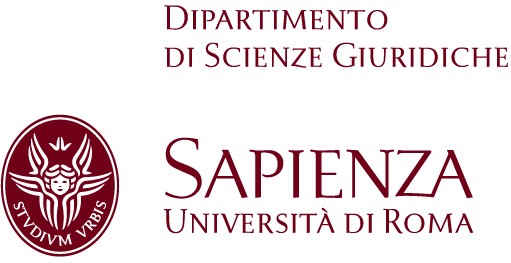 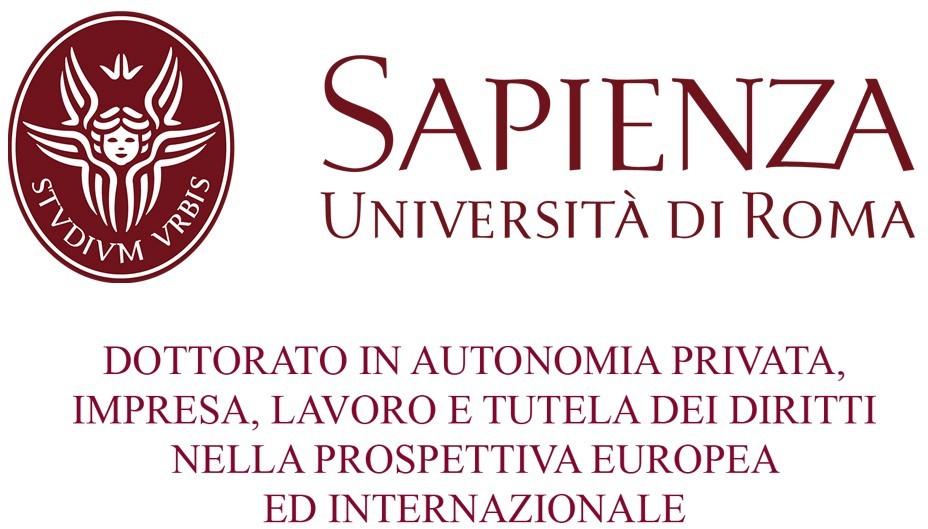 DOTTORATO DI RICERCA IN AUTONOMIA PRIVATA, IMPRESA, LAVORO E TUTELA DEI DIRITTI NELLA PROSPETTIVA EUROPEA E INTERNAZIONALESEZIONE REALTÀ E RADICI DEL DIRITTO PRIVATO EUROPEOCattedra di Comparative and European Private LawLezioni magistrali suIL NUOVO DIRITTO EUROPEOPROF. Stefan GrundmannProfessore della Humboldt-Universität zu BerlinDirettore della EULysses Eurpean Law School        Una prospettiva pluridisciplinare dell’autonomia privataMartedì 12 ottobre ore 11-13, Aula Calasso https://uniroma1.zoom.us/j/85220329924?pwd=ekhTUzdLU1VTaGh4bGFUazA0MnllUT09                           Concepts of Identity and Solidarity in Law and Social SciencesMercoledì 13 ottobre, ore 15-17, Aula Calassohttps://uniroma1.zoom.us/j/85220329924?pwd=ekhTUzdLU1VTaGh4bGFUazA0MnllUT09Solidarity Claims and the Legislative Development of the EUGiovedì 14 ottobre, ore 15-17, collegamento da remoto      https://uniroma1.zoom.us/j/83056202671?pwd=QXdZTmhidy9Xanh1Rk9qTXFYZUpsUT09PROF. Mads AndenasProfessore dell’Università di OsloInstitute of Legal Studies, School of Advanced Study, University of LondonTwenty Years After the Communication on European Contract LawMercoledì 17 novembre, ore 15-17, Aula Calassohttps://uniroma1.zoom.us/j/85220329924?pwd=ekhTUzdLU1VTaGh4bGFUazA0MnllUT09                                    Social Science and National Legal Scholarship against the European Court of Human RightsGiovedì 18 novembre, 15-17, Sala delle Lauree    https://uniroma1.zoom.us/j/91800206869?pwd=ZkRITnZubnE3enZNSUhVK00zRDB2UT09 IntroduconoI Proff. Guido Alpa e Laura MoscatiSapienza – Università di RomaFacoltà di GiurisprudenzaLe lezioni potranno essere seguite anche su Zoom nei relativi link per chi fosse impossibilitato a partecipareIl Direttore del DipartimentoIl Titolare del CorsoIl Coordinatore del DottoratoProf. Luisa AvitabileProf. Guido AlpaProf. Laura Moscati